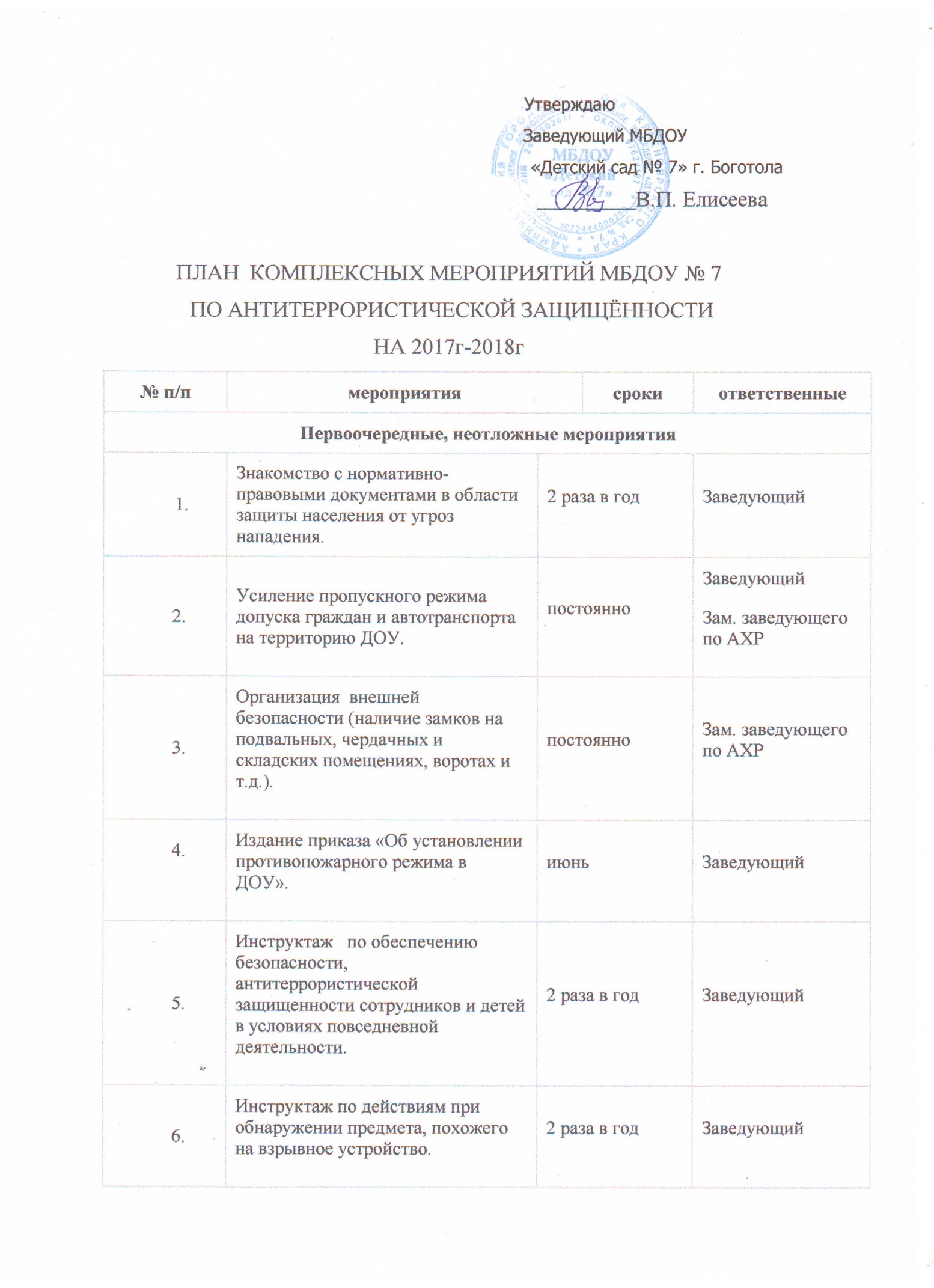 № п/пмероприятиямероприятиямероприятиямероприятиясрокиответственныеПервоочередные, неотложные мероприятияПервоочередные, неотложные мероприятияПервоочередные, неотложные мероприятияПервоочередные, неотложные мероприятияПервоочередные, неотложные мероприятияПервоочередные, неотложные мероприятияПервоочередные, неотложные мероприятия7.Инструктаж по действиям при поступлении угрозы террористического акта по телефону, при поступлении угрозы террористического акта в письменном виде, по действиям при захвате террористами заложников.Инструктаж по действиям при поступлении угрозы террористического акта по телефону, при поступлении угрозы террористического акта в письменном виде, по действиям при захвате террористами заложников.Инструктаж по действиям при поступлении угрозы террористического акта по телефону, при поступлении угрозы террористического акта в письменном виде, по действиям при захвате террористами заложников.2 раза в  год2 раза в  годЗаведующий8.Инструктаж по пропускному и внутриобъектовому режиму.Инструктаж по пропускному и внутриобъектовому режиму.Инструктаж по пропускному и внутриобъектовому режиму.2 раза в год2 раза в годЗаведующий9.Заключение договоров на обслуживание АПС, «тревожной кнопки» и.т.д.Заключение договоров на обслуживание АПС, «тревожной кнопки» и.т.д.Заключение договоров на обслуживание АПС, «тревожной кнопки» и.т.д.январьянварь Заведующий10.Осмотр территории на наличии посторонних и подозрительных предметовПроведение проверок на предмет обнаружения бесхозных вещей и предметов на объекте или в непосредственной близости от него.Осмотр территории на наличии посторонних и подозрительных предметовПроведение проверок на предмет обнаружения бесхозных вещей и предметов на объекте или в непосредственной близости от него.Осмотр территории на наличии посторонних и подозрительных предметовПроведение проверок на предмет обнаружения бесхозных вещей и предметов на объекте или в непосредственной близости от него.ежедневно: утром, перед прогулкамиежедневно: утром, перед прогулкамиЗам. заведующего по АХРВоспитатели, сторожа, вахтеры11.Ежедневные осмотры помещений и территории  с отметкой результатов в журнале.Ежедневные осмотры помещений и территории  с отметкой результатов в журнале.Ежедневные осмотры помещений и территории  с отметкой результатов в журнале.ежедневноежедневноЗам. заведующего по АХР12.Регистрация всех посетителей в журнале.Регистрация всех посетителей в журнале.Регистрация всех посетителей в журнале.ежедневноежедневнодежурные вахтеры13.Проведения встреч персонала с сотрудниками правоохранительных органов по темам: «Сущность терроризма», «Дисциплинированность и бдительность – в чем выражается их взаимосвязь?», «Как террористы и экстремисты могут использовать подростков и молодежь в своих преступных целях» и т.п.Проведения встреч персонала с сотрудниками правоохранительных органов по темам: «Сущность терроризма», «Дисциплинированность и бдительность – в чем выражается их взаимосвязь?», «Как террористы и экстремисты могут использовать подростков и молодежь в своих преступных целях» и т.п.Проведения встреч персонала с сотрудниками правоохранительных органов по темам: «Сущность терроризма», «Дисциплинированность и бдительность – в чем выражается их взаимосвязь?», «Как террористы и экстремисты могут использовать подростков и молодежь в своих преступных целях» и т.п.2 раза в год2 раза в годЗаведующий14.Проведение тренировок с сотрудниками ДОУ по действиям при возникновении угрозы совершения террористического акта.Проведение тренировок с сотрудниками ДОУ по действиям при возникновении угрозы совершения террористического акта.Проведение тренировок с сотрудниками ДОУ по действиям при возникновении угрозы совершения террористического акта.1 раза в год1 раза в годЗаведующийСтарший воспитатель15.Постоянное содержание в порядке чердачных, подвальных, подсобных помещений и запасных выходов из ДОУ. Проверка состояния решеток и ограждений, обеспечение контроля за освещенностью территории ДОУ в темное время суток проверка наличия и исправности средств пожаротушения и т.д.Постоянное содержание в порядке чердачных, подвальных, подсобных помещений и запасных выходов из ДОУ. Проверка состояния решеток и ограждений, обеспечение контроля за освещенностью территории ДОУ в темное время суток проверка наличия и исправности средств пожаротушения и т.д.Постоянное содержание в порядке чердачных, подвальных, подсобных помещений и запасных выходов из ДОУ. Проверка состояния решеток и ограждений, обеспечение контроля за освещенностью территории ДОУ в темное время суток проверка наличия и исправности средств пожаротушения и т.д.постояннопостоянноЗам. заведующего по АХР  16.Обеспечение контроля за вносимыми (ввозимыми) на территорию ДОУ грузами и предметами ручной клади, своевременным вывозом твердых бытовых отходов.Обеспечение контроля за вносимыми (ввозимыми) на территорию ДОУ грузами и предметами ручной клади, своевременным вывозом твердых бытовых отходов.Обеспечение контроля за вносимыми (ввозимыми) на территорию ДОУ грузами и предметами ручной клади, своевременным вывозом твердых бытовых отходов.постояннопостоянноЗам. заведующего по АХР17.Проведение практического занятия по отработке действий с огнетушителем.Проведение практического занятия по отработке действий с огнетушителем.Проведение практического занятия по отработке действий с огнетушителем.2 раза год2 раза годЗам. заведующего по АХР18.Разработка инструкций и памяток о порядке действий в случае угрозы совершения террористического акта, информационных плакатов.Разработка инструкций и памяток о порядке действий в случае угрозы совершения террористического акта, информационных плакатов.Разработка инструкций и памяток о порядке действий в случае угрозы совершения террористического акта, информационных плакатов.1 раз в год1 раз в годСтарший воспитатель  19.Организация дежурства во взаимодействии с органами  охраны правопорядка на время проведения мероприятий.Организация дежурства во взаимодействии с органами  охраны правопорядка на время проведения мероприятий.Организация дежурства во взаимодействии с органами  охраны правопорядка на время проведения мероприятий.новогодние праздники, выпускнойновогодние праздники, выпускнойЗаведующийСтарший воспитатель  20. Контроль за исправностью работы систем АПС.Контроль за исправностью работы систем АПС.Контроль за исправностью работы систем АПС.ежедневноежедневноЗам. заведующего по АХР   21. Анализ работы по антитеррористической защищенности  ДОУ.Анализ работы по антитеррористической защищенности  ДОУ.Анализ работы по антитеррористической защищенности  ДОУ.декабрьдекабрьЗаведующийРабота с детьмиРабота с детьмиРабота с детьмиРабота с детьмиРабота с детьмиРабота с детьмиРабота с детьми          1.          1.Занятия, тематические беседы: «Как я должен поступать»; «Как вызвать полицию»; «Правила поведения в городском транспорте»;            «Служба специального назначения»; «Когда мамы нет дома»; «Военные профессии»Занятия, тематические беседы: «Как я должен поступать»; «Как вызвать полицию»; «Правила поведения в городском транспорте»;            «Служба специального назначения»; «Когда мамы нет дома»; «Военные профессии»согласно перспективного  планасогласно перспективного  планаВоспитателиСтарший воспитатель          2.          2.Включение в годовые и месячные планы воспитательной работы встреч с сотрудниками правоохранительных органов.Включение в годовые и месячные планы воспитательной работы встреч с сотрудниками правоохранительных органов.согласно перспективного  планасогласно перспективного  планаВоспитатели          3.          3.Проведение занятий ОБЖ в группах.Проведение занятий ОБЖ в группах.согласно перспективного  планасогласно перспективного  планаВоспитатели          4.          4.Проведение тактико-практических учений по отработке эвакуаций детей при возникновении ЧС: природного и техногенного характера.Проведение тактико-практических учений по отработке эвакуаций детей при возникновении ЧС: природного и техногенного характера.ежеквартальноежеквартальноЗаведующий Старший воспитательВоспитатели           5.           5.Подготовка наглядных пособий по данной тематике.Подготовка наглядных пособий по данной тематике.согласно перспективного  планасогласно перспективного  планаВоспитатели           6.           6.Работа по комплектам плакатов по действиям в ЧС.Работа по комплектам плакатов по действиям в ЧС.согласно годового планасогласно годового планаВоспитателиСтарший воспитатель           7.           7.Организация выставки детских рисунков: «Я хочу жить счастливо».Организация выставки детских рисунков: «Я хочу жить счастливо».согласно годового планасогласно годового планаВоспитателиСтарший воспитатель           8.           8.Проведение дидактических игр: «Правила поведения или как я должен поступить».Проведение дидактических игр: «Правила поведения или как я должен поступить».согласно плана работы с детьмисогласно плана работы с детьмиВоспитателиРабота с родителямиРабота с родителямиРабота с родителямиРабота с родителямиРабота с родителямиРабота с родителямиРабота с родителями           1.           1.           1.Проведение бесед с родителями о режиме посещения МБДОУсогласно плана работы с родителямисогласно плана работы с родителямиВоспитатели            2.            2.            2.Проведение родительских собраний.согласно плана работы с родителямисогласно плана работы с родителямиВоспитатели            3.            3.            3.Оформление информационных уголков (папки-передвижки, консультационные папки, памятки, буклеты и т. п.).согласно плана работы с родителямисогласно плана работы с родителямиВоспитателиСтарший воспитатель